CARRIAGE OF HEAVY FUEL OIL (HFO) AS CARGOANNUAL DECLARATION FORM Further to our circular ref 2/06 "Club Condition Surveys" we would be grateful if you could complete this form in respect of any such ships, currently entered by you in The United Kingdom Mutual Steam Ship Assurance Association Limited, the UK P&I Club N.V. or any other subsidiary, which are 10 years old or more and have carried HFO (see note below) as cargo during the above policy year.Signed by authorised signatory of Member: ___________________________________________	Date: _____________Note HFO is defined as "a residual fuel with a kinematic viscosity of 380 centistokes or higher when measured at 50 degrees Celsius by Test Method ISO 3104". This definition is intended to exclude Intermediate Fuel Oils or Heavy Crudes, as well as bitumen or tar. CAP rating means the Condition Assessment Program rating issued by a ship's Classification Society.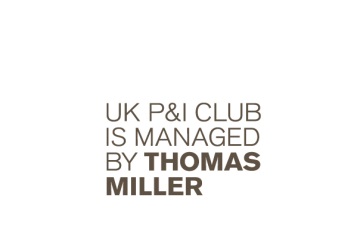 Period                                           20 February 20____  to  20 February 20____Member NameTanker IMO NumberTonnageYear BuiltHas the shipundergone a P&IClub conditionsurvey in thepast 12 months?Has the shippassed ClassSpecial Surveyduring the pastsix months?If the ship has a currentCAP1 or CAP 2 ratingwith an IACS classificationsociety, please enter thedate and rating achievedThe  Mutual Steam Ship Assurance Association Limited. Registered in England No.22215. Thomas Miller P&I Ltd. Registered in  No. 2920387. Registered offices as aboveUK P&I Club N.V., a public limited liability company (naamloze vennootschap) incorporated in the Netherlands having its registered office at Wilhelminakade 953A, Rotterdam, 3072 AP, The Netherlands